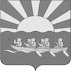   АДМИНИСТРАЦИЯ МУНИЦИПАЛЬНОГО ОБРАЗОВАНИЯ   ЧУКОТСКИЙ МУНИЦИПАЛЬНЫЙ РАЙОНПОСТАНОВЛЕНИЕот 24.06.2019 г.  № 354  с. ЛаврентияО  проведении аукциона по продаже муниципального имущества муниципального образования Чукотский муниципальный  районВ соответствии с Федеральным законом от 21 декабря 2001 года № 178-ФЗ «О приватизации государственного и муниципального имущества», постановлением Правительства Российской Федерации от 12 августа 2002 года № 585 «Об утверждении положения об организации продажи государственного или муниципального имущества на аукционе и положения об организации продажи, находящихся в государственной или муниципальной собственности акций открытых акционерных обществ на специализированном аукционе», на основании решений Совета депутатов  муниципального образования Чукотский муниципальный  район  от 20.12.2006 г. № 156 «О порядке управления и распоряжения  собственностью муниципального образования  Чукотский  муниципальный  район», решением Совета депутатов муниципального образования Чукотский муниципальный район от   10 декабря 2018 года   № 58 «Об   утверждении   прогнозного плана приватизации муниципального имущества муниципального образования  Чукотский муниципальный район  на  2019 год», административного регламента предоставления муниципальной услуги «Проведение торгов по продаже муниципального имущества муниципального образования Чукотский муниципальный район», утверждённый постановлением Администрации МО Чукотский муниципальный район от 15.07.2013г. № 42,   Устава муниципального образования Чукотский муниципальный  район,  Администрация муниципального образования Чукотский муниципальный район,ПОСТАНОВЛЯЕТ:1. Произвести отчуждение муниципального имущества путём продажи на  аукционе открытым по числу участников: 1.1. Резервуар вертикальный стальной  РВС-1000, дата ввода в эксплуатацию- 1985;1.2. Резервуар вертикальный стальной РВС-200, дата ввода в эксплуатацию- 1992;1.3. Резервуар вертикальный стальной РВС-200, дата ввода в эксплуатацию- 1992;1.4. Резервуар вертикальный стальной РВС-200, дата ввода в эксплуатацию- 1992.2.Продавцом по продаже муниципального имущества муниципального образования Чукотский муниципальный  район, перечисленного в пункте 1 постановления, определить  Управление финансов, экономики и имущественных отношений муниципального образования Чукотский муниципальный район. 3.Установить:3.1. начальную цену продажи муниципального имущества, согласно п.п. 1 в размере 402 426 (четыреста две тысячи четыреста двадцать шесть) рублей без учёта НДС на основании отчета об оценке рыночной стоимости на движимое имущество № О-ОБ/2019-0012 от 29 апреля 2019 года, подготовленного индивидуальным предпринимателем Куртеевым Антоном Владимировичем;величину повышения начальной цены («шаг аукциона») в размере 20 121 (двадцать тысяч сто двадцать один) рубль 30 копеек, что составляет 5 % от начальной цены движимого имущества;размер задатка в сумме 80 485 (восемьдесят тысяч четыреста восемьдесят пять) рублей 20 копеек, что составляет 20 % от общей стоимости движимого имущества. Управлению	финансов, экономики и имущественных отношений муниципального образования Чукотский муниципальный район (Добриевой А.А.):Подготовить необходимые документы для организации открытого аукциона по отчуждению  муниципального имущества, указанного в пункте 1.1 постановления.4.2. Направить	заявку для организации и проведения открытого аукциона в Управление промышленной политики и закупок для муниципальных нужд Администрации муниципального образования Чукотский муниципальный район.5. Утвердить состав аукционной комиссии согласно приложения к настоящему постановлению.6.Контроль	за исполнением настоящего постановления оставляю за собой.Глава Администрации                       Л.П.ЮрочкоУтверждён постановлением Администрации  муниципального образования Чукотский муниципальный район от 24 июня 2019 г. № 354СОСТАВ АУКЦИОННОЙ КОМИССИИПредседатель комиссии:Колдаева Наталья Николаевна-И.о. председателя Комитета имущественных отношений, Управления финансов, экономики и имущественных отношений муниципального образования Чукотский муниципальный районСекретарь комиссии:Файрузова Гузель Ринатовна-Главный специалист Комитета имущественных отношений, Управления финансов, экономики и имущественных отношений муниципального образования Чукотский муниципальный районЧлены комиссии:Сапожникова Алена Вячеславовна-Главный специалист отдела экономики, Управления финансов, экономики и имущественных отношений муниципального образования Чукотский муниципальный районАнкана Людмила Владимировнаконсультант  отдела бухгалтерского учёта и отчетности, Управления финансов, экономики и имущественных отношений муниципального образования Чукотский муниципальный районЕгорова Галина Ивановна-консультант бюджетного отдела Управления  финансов, экономики и имущественных отношений муниципального образования Чукотский муниципальный район